Übungssammlung zum sicheren Beherrschen des Fahrrads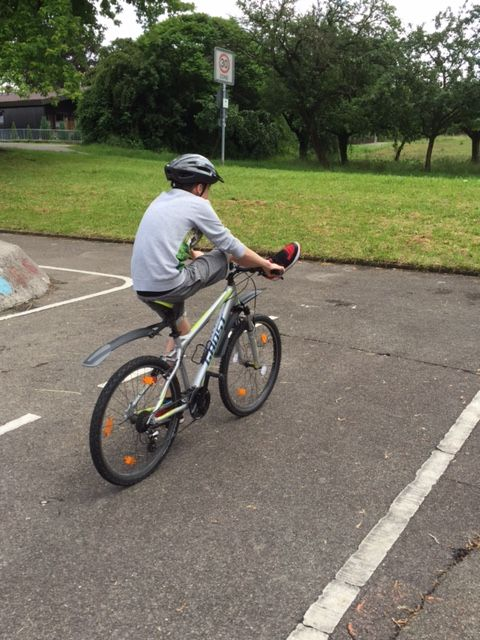 Schülerinnen und Schüler erfinden Kunststücke:ein Bein auf den Lenker legen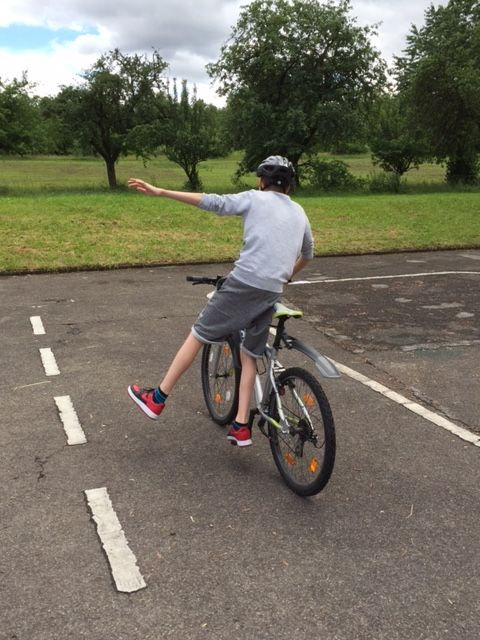 Schülerinnen und Schüler erfinden Kunststücke:auf einem Pedal stehen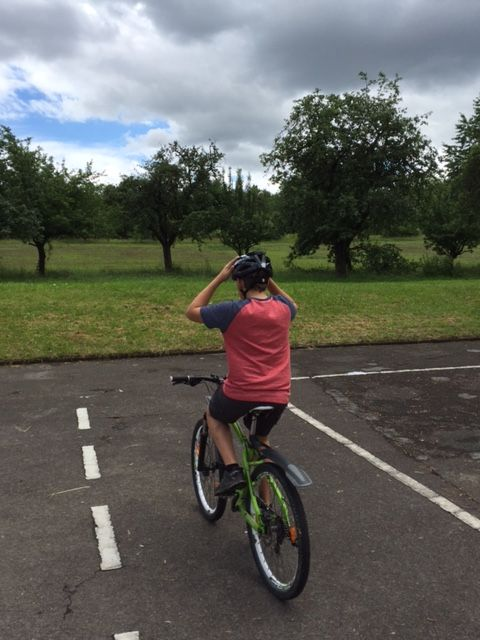 Schülerinnen und Schüler erfinden Kunststücke:freihändig fahren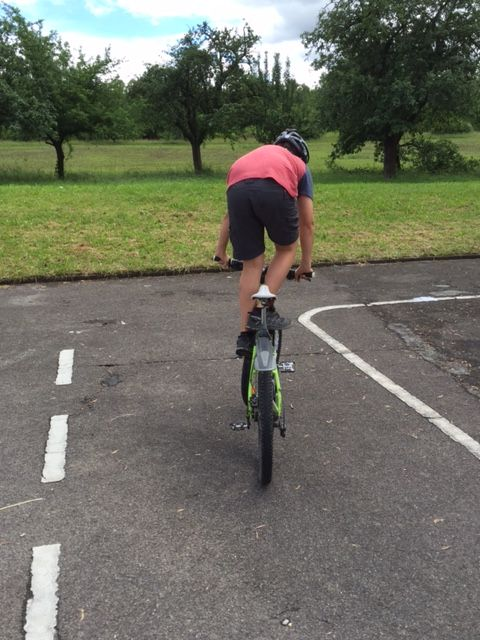 Schülerinnen und Schüler erfinden Kunststücke:auf der Stange oder dem Sattel stehen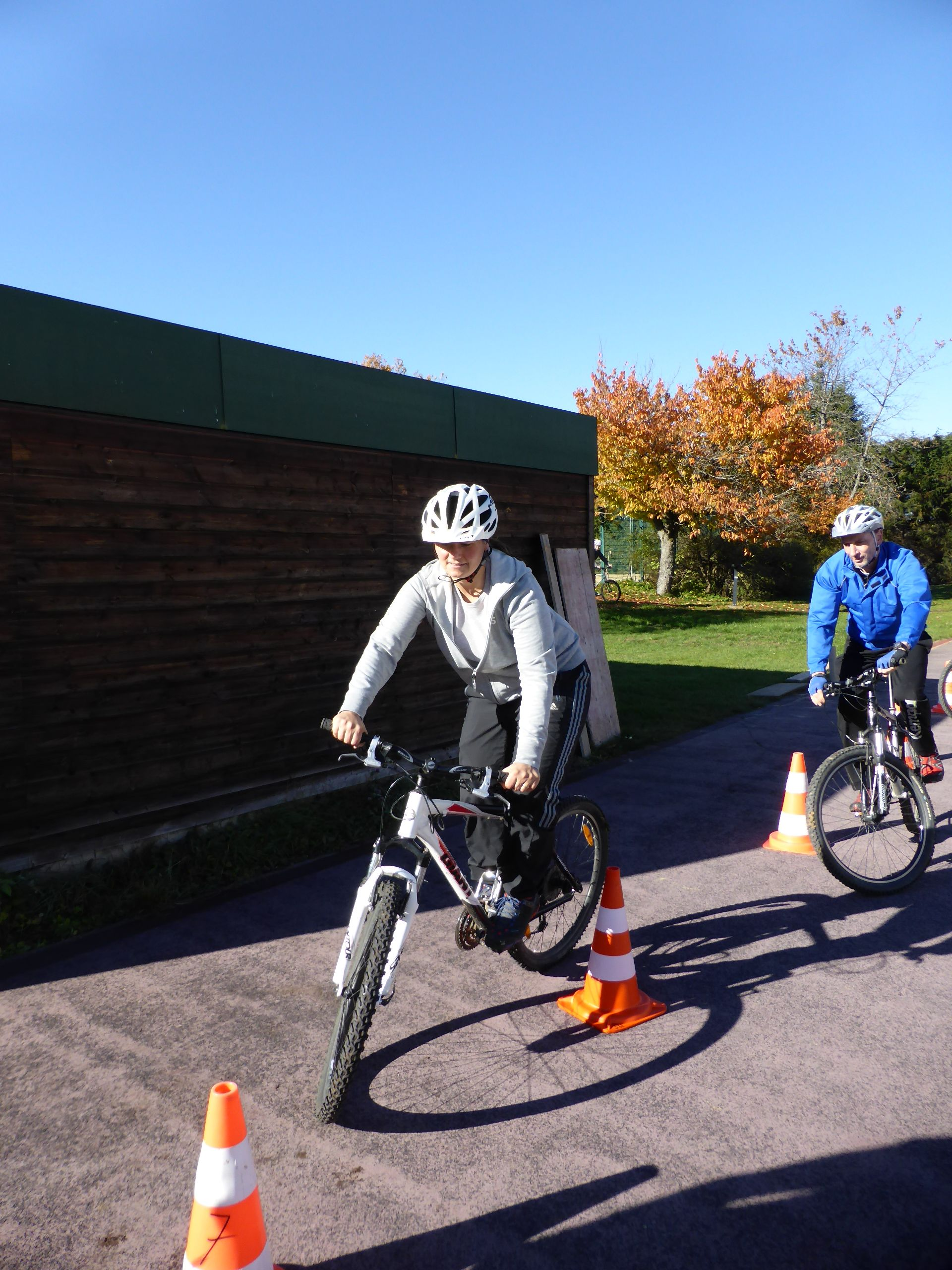 Wir fahren Slalom.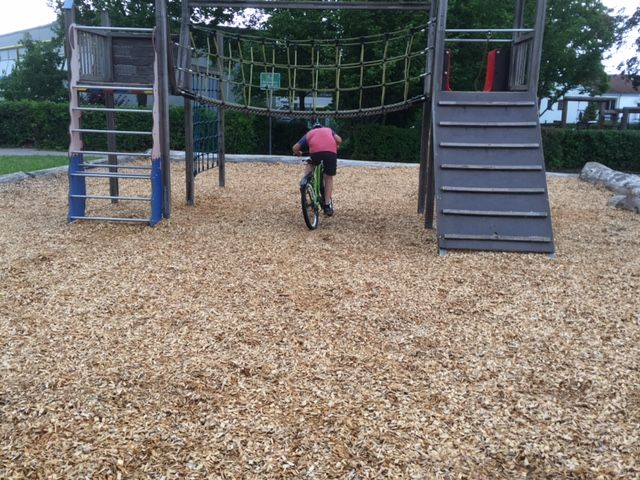 Wir fahren unter Dingen hindurch.(auf örtliche Bedingungen eingehen, dabei werden Sicherheitsaspekte beachtet)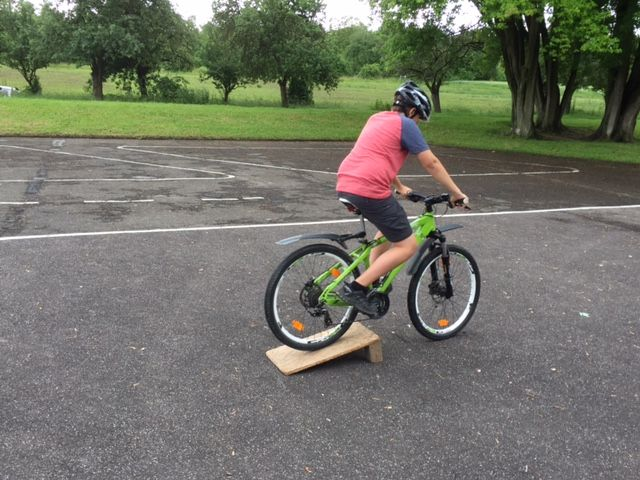 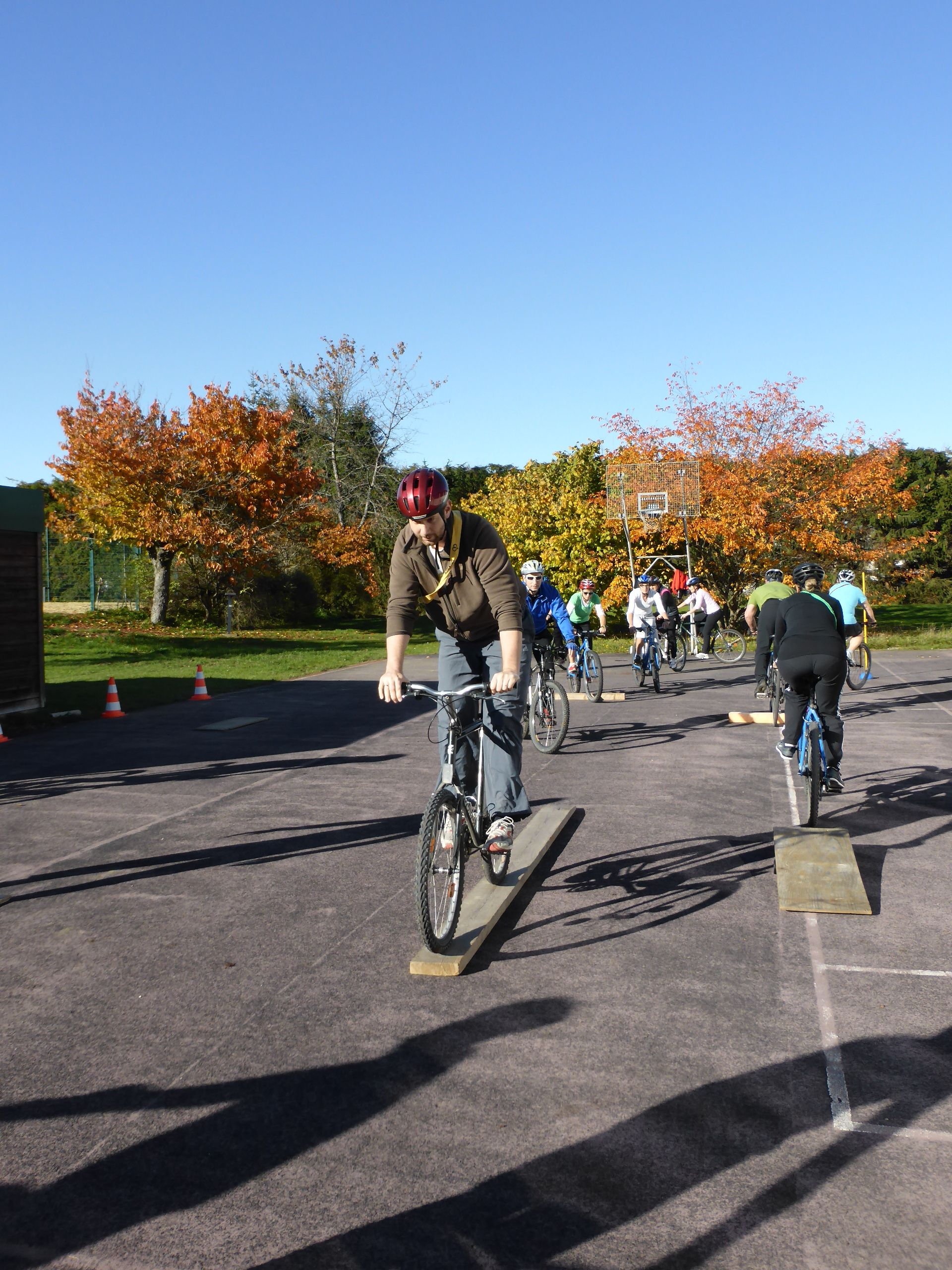 Wir fahren über Gegenstände.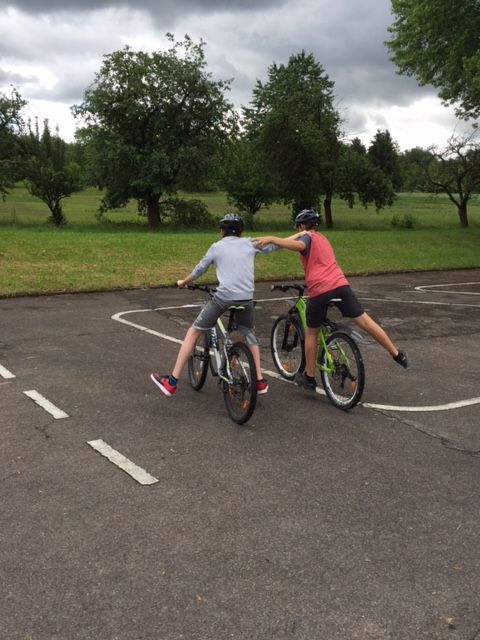 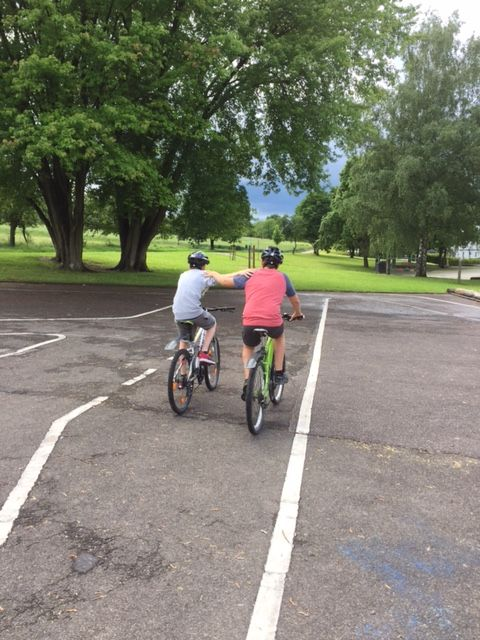 Wir erfinden gemeinsam Kunststücke.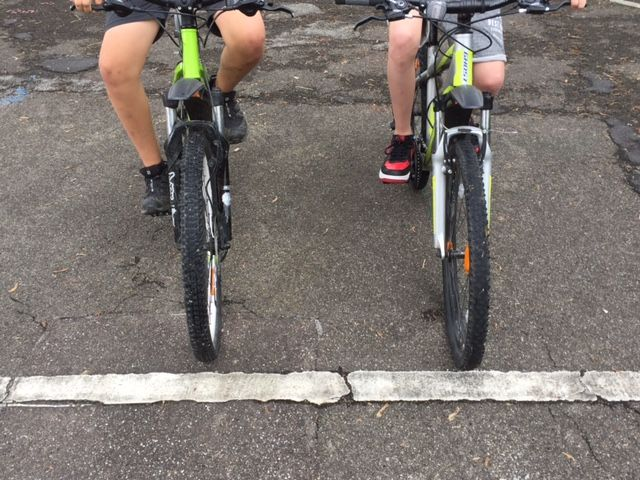 Wir halten gemeinsam direkt vor der Linie an.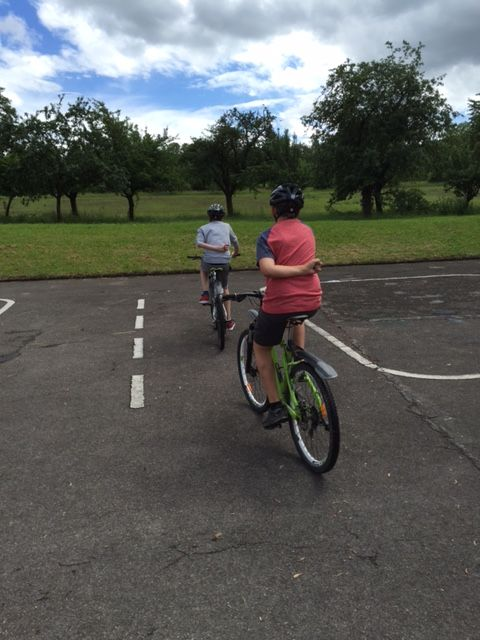 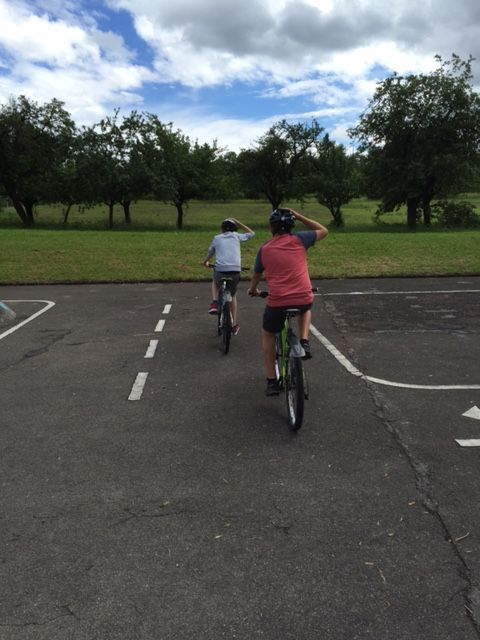 Vormachen und Nachmachen.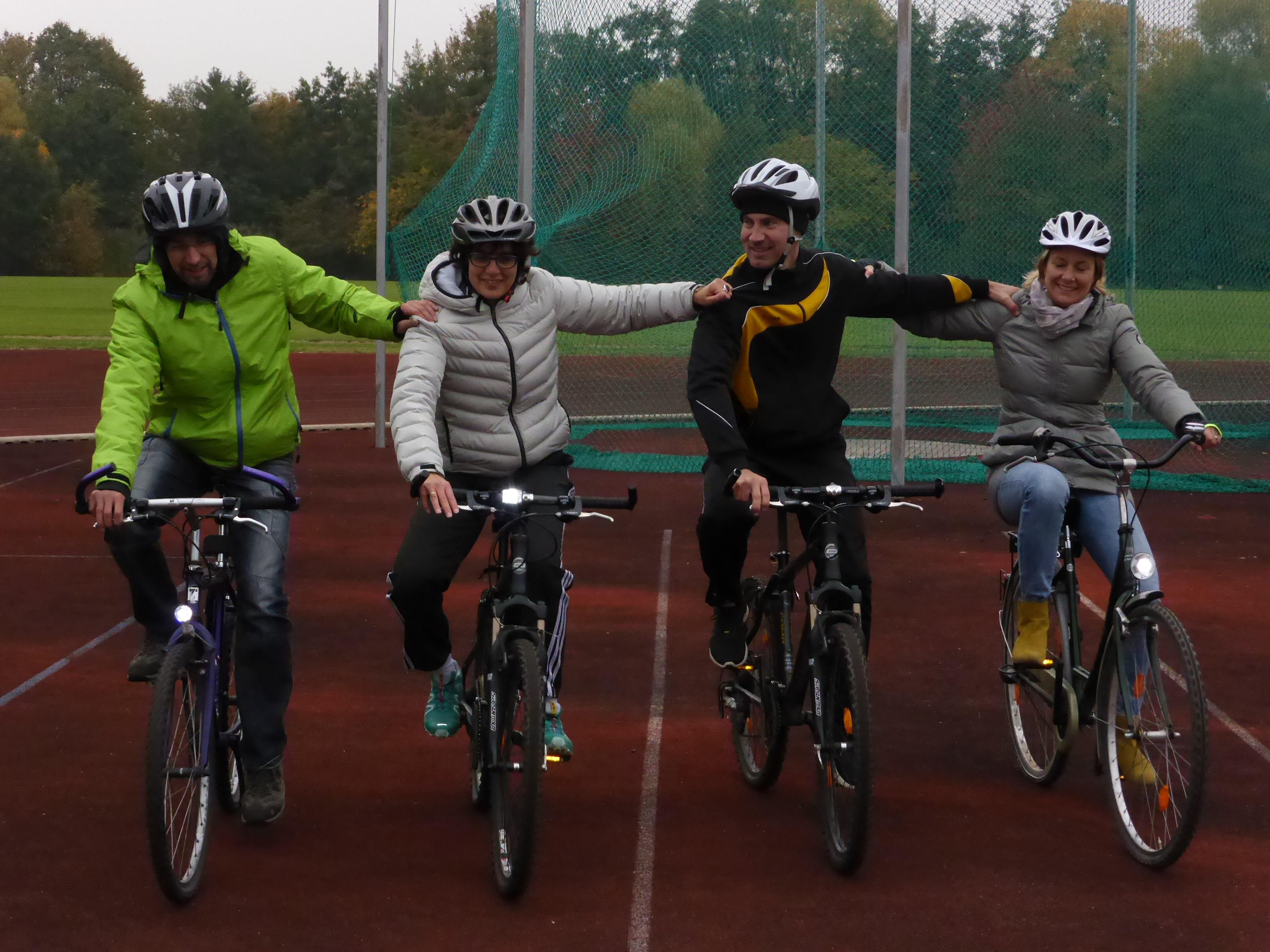 Wir fahren gemeinsam als Gruppe und halten an (dabei balancieren wir uns aus und nehmen keinen Fuß auf den Boden)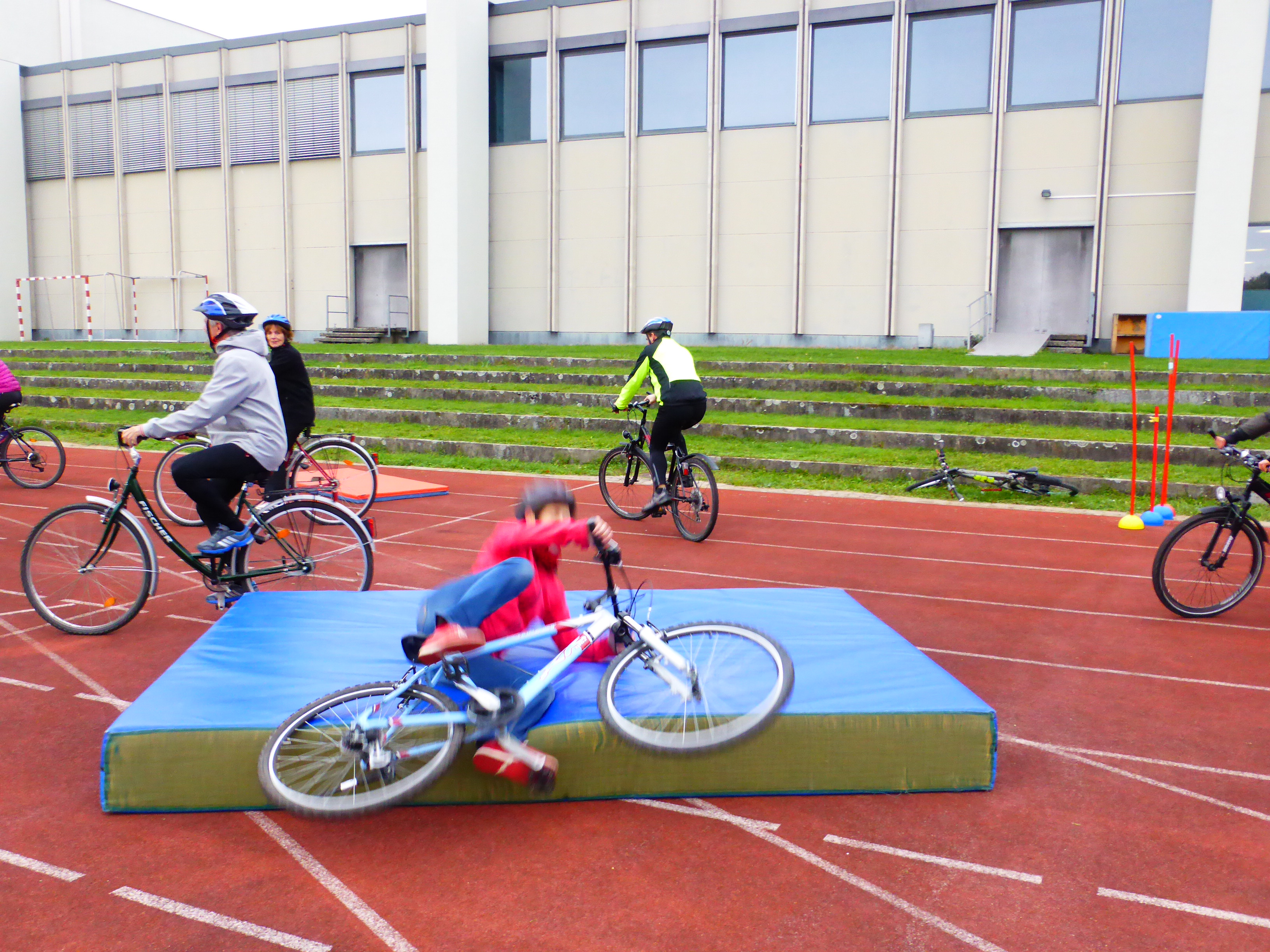 Sicheres Fallen auf Matten Achtung: Im Fallen das Fahrrad festhalten und nach oben ziehen)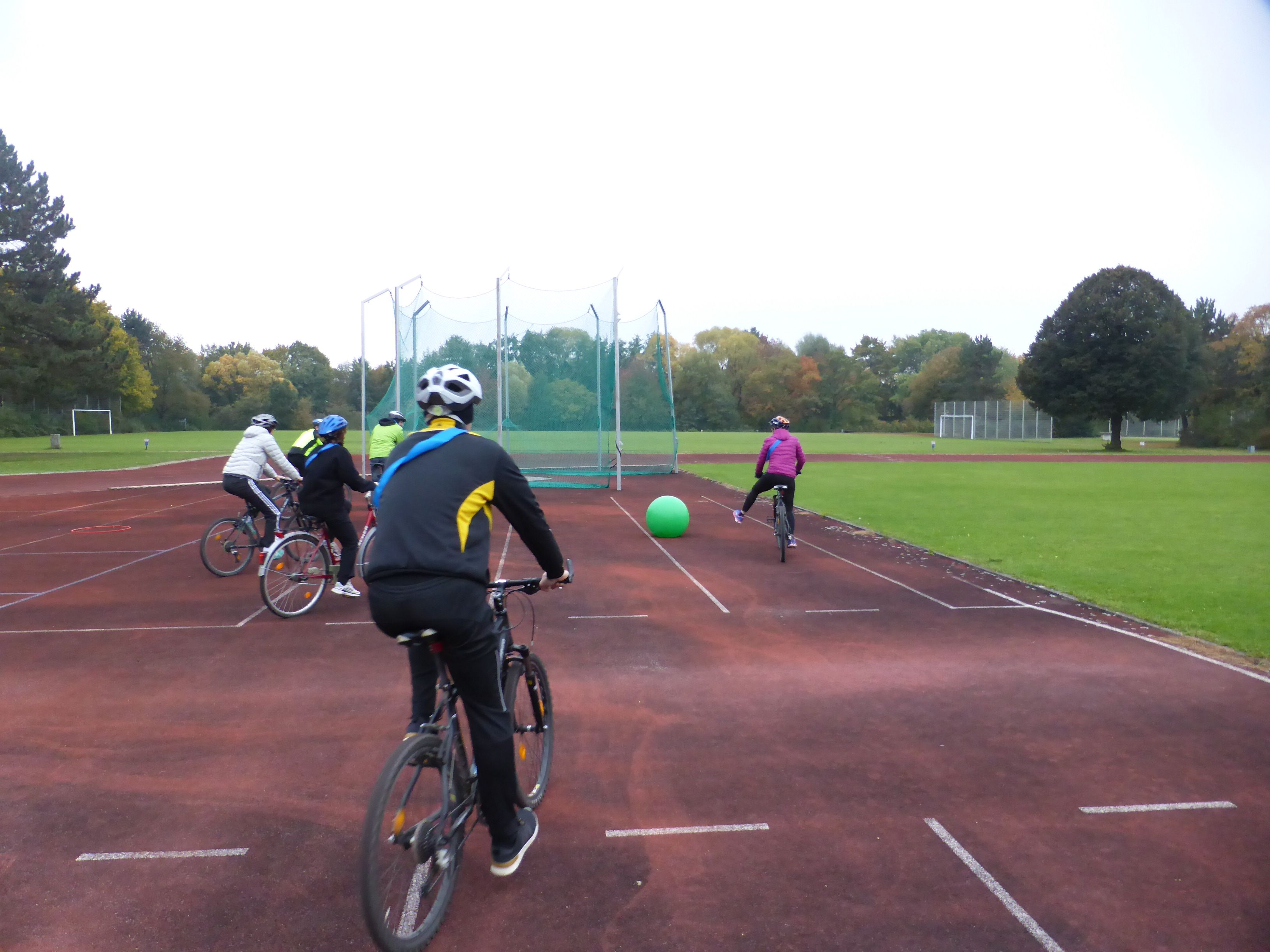 Wir spielen Fußball.